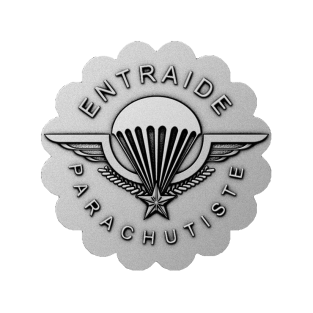 Toulouse, le 09 Avril 2018PROCES-VERBAL du conseil d'administrationDE LA FEDERATION NATIONALE D’ENTRAIDE PARACHUTISTE MILITAIRE 27 Mars 2018 à TarbesLe conseil d'administration de la Fédération Nationale d’Entraide Parachutiste Militaire s’est tenu le mardi 27 Mars 2018 au 1er RHP de Tarbes.Après vérification du quorum, le président ouvre la séance.L’ordre du jour porte sur les points suivants qui sont analysés en vue de l’assemblée générale du 28 Mars :Bilan 2017 des comptes de l'Entraide.Projet de rapport moralGestion de la réserve d’intervention.Budget prévisionnel 2018Renouvellement des membres du CA et du bureau en 2018Questions diversesLe détail des délibérations est reporté dans le procès verbal de l’assemblée générale 2018.En annexe la liste des membres présents et excusés.      Le secrétaire général 					                          Le président     Signé :                                                                                                  	    Signé :  Colonel (e.r.) Dany GOVIN                                                              Général (2S) Yves JACOPS Original signé                                                                                         Original signéDestinataires :Membres du conseil d'administration.Fédération Nationale d’Entraide Parachutiste Militaire – Quartier général Niel BP 45017                 31032  TOULOUSE cedex 5 : 05 62 57 34 72                            Email : courrier@entraideparachutiste.frSite : http://www.entraideparachutiste.fr Annexe Au procès-verbal du conseil d'administration de l’Entraide Parachutiste27 Mars 2018–TarbesMEMBRES DU  CA 1  - Présents Au titre du bureau et des associations d'anciens parachutistes de l'Armée de terre :GAL (2s) Jacops, GAL (2s) Dary, COL (er) Govin,COL (er) Lafforgue ,  ADC (er) Wacrenier;Au titre des formations parachutistes d'active de l'Armée de terre :LCL Le Segretain du Patis (EM/11BP)ADC Morant (EM/11BP)CCH Boumendil (1er RCP), CCH Laurent (1er RTP), BCH Yacob (1er RHP), ADC Grémillet (8ème RPIMa)BCH Peyraud (17ème RGP)ADC Delambilly (35ème RAP)SCH Chane-Teck (ETAP)CCH Atzel (CFIM)CNE Cardon (1er RPIMa)CCH Do Amaral  (13ème RDP)ADC Sanjaresky (3ème RMAT)CNE Paletou (CIRP/CPIS)ADJ Gharbi (GSBDD Pau)ADC Antonio (GSBDD Toulouse)ADC Marie dit Dallet (GSBDD Carcassonne)ADC Soupene (GSBDD Bordeaux)2  -  EXCUSÉsAu titre du bureau et des  associations d'anciens parachutistes de l'Armée de terre :  COL (er) Duhar ; Major (er) PerrinAu titre des formations parachutistes d'active de l'Armée de terre :CBA Brechignac (EM/CFST)CNE Tanassoiu (2ème REP)ADC Le Conte (3ème RPIMa)ADC Iche (GSBDD Montauban)